Sůl1) Význam NaCl pochutina = ……………..…………………………………………………………………………………………pro lidský organismus - důležitá pro tvorbu žaludeční kyseliny, přísun jódu a zadržování vody v těle - Na    pro potravinářský průmysl - konzervační prostředek, ochucovadlo 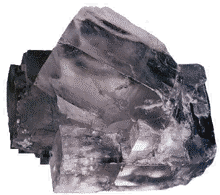 2) Výskytnerost - kamenná sůlmořská voda - sůl obsahuje i příměsi jiných solí3) Druhy soli dle způsobu získávání Kamenná sůl - těžba v solných dolech, mletí, třídění dle zrnitosti - např. ……………………………………….č. 0 - nejjemnější sůl (zrna menší než 1 mm) - v prodejič. 1 - hrubší sůl      č. 2 až 3 - pekařská posypová a hrubozrnná sůl do mlýnků, průmyslová sůlVakuová sůl - odpařováním solných roztoků ve vakuové odparce, nejjemnější a nejčistšíPánvová sůl - odpařováním mořské vody na otevřených plochách, hrubší zrnění4) Obohacování solijodizace - nutná pro správnou činnost štítné žlázy fluor - pro ochranu zubní sklovinyvitamín B9 - kyselina listová - pro krvetvorbu, dělení buněklátky zabraňující slepení soli - maximálně 1 %, jinak mají vliv na chuťochucovací přísady - maximálně 10 % např. bylinek, česneku, koření …..5) Skladování solivlhkost max. 70 % = sucho, temno, chladnepovolené sousedství s aromatickým zbožím - sůl pohlcuje vlhkost i pachy6) Tržní druhy soli v prodeji 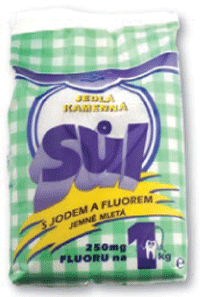 Kamenná sůl jodizovaná , Alpská stolní sůl s IMořská sůl - přirozený obsah jóduPekařská sůl  - na posyp pečivaDietní sůl - snížený obsah NaCl - nahrazen KCl, pro diety při vysokém      krevním tlaku, onemocnění ledvinBylinné soli - např. Alpská bylinná sůl, obsahuje sušenou zeleninu a kořeníKořenící soli - česneková, celerová, kmínováUzená sůl - ochucená a aromatizovaná látkami kouřeOchucovací soli - Glutasol - zdůrazňuje masovou chuťDusitanová sůl - podporuje vznik červeného vybarvení uzenin - tzv. barvící sůl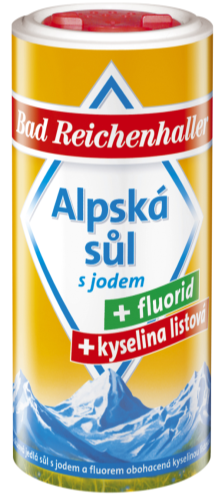 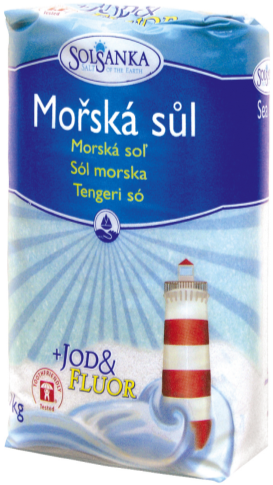 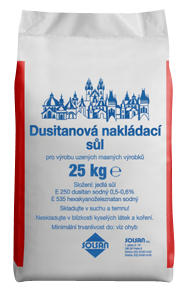 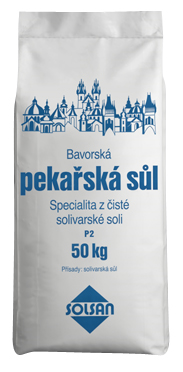 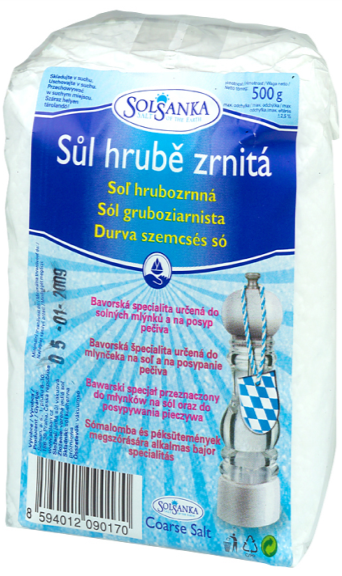 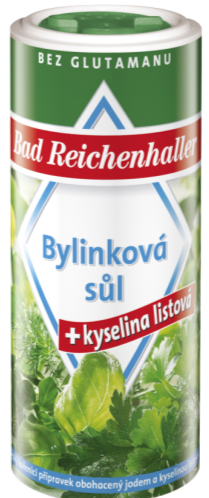 